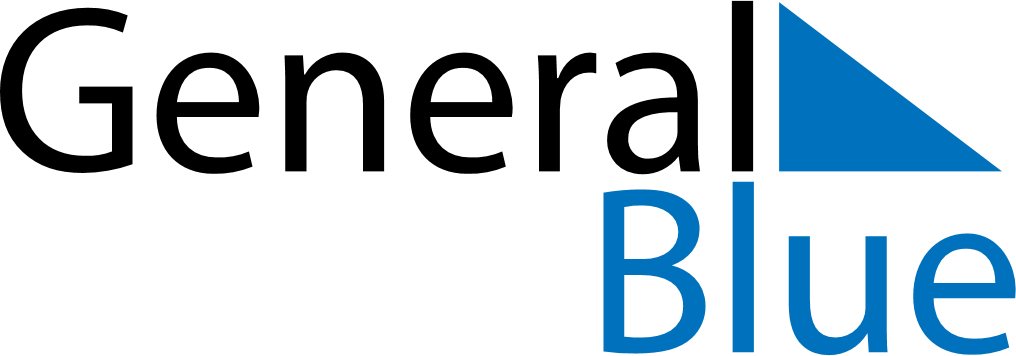 March 2024March 2024March 2024March 2024March 2024March 2024March 2024Tampere, Pirkanmaa, FinlandTampere, Pirkanmaa, FinlandTampere, Pirkanmaa, FinlandTampere, Pirkanmaa, FinlandTampere, Pirkanmaa, FinlandTampere, Pirkanmaa, FinlandTampere, Pirkanmaa, FinlandSundayMondayMondayTuesdayWednesdayThursdayFridaySaturday12Sunrise: 7:25 AMSunset: 5:48 PMDaylight: 10 hours and 22 minutes.Sunrise: 7:22 AMSunset: 5:51 PMDaylight: 10 hours and 28 minutes.34456789Sunrise: 7:19 AMSunset: 5:53 PMDaylight: 10 hours and 34 minutes.Sunrise: 7:16 AMSunset: 5:56 PMDaylight: 10 hours and 39 minutes.Sunrise: 7:16 AMSunset: 5:56 PMDaylight: 10 hours and 39 minutes.Sunrise: 7:13 AMSunset: 5:59 PMDaylight: 10 hours and 45 minutes.Sunrise: 7:10 AMSunset: 6:01 PMDaylight: 10 hours and 51 minutes.Sunrise: 7:07 AMSunset: 6:04 PMDaylight: 10 hours and 57 minutes.Sunrise: 7:03 AMSunset: 6:07 PMDaylight: 11 hours and 3 minutes.Sunrise: 7:00 AMSunset: 6:09 PMDaylight: 11 hours and 9 minutes.1011111213141516Sunrise: 6:57 AMSunset: 6:12 PMDaylight: 11 hours and 14 minutes.Sunrise: 6:54 AMSunset: 6:15 PMDaylight: 11 hours and 20 minutes.Sunrise: 6:54 AMSunset: 6:15 PMDaylight: 11 hours and 20 minutes.Sunrise: 6:51 AMSunset: 6:17 PMDaylight: 11 hours and 26 minutes.Sunrise: 6:48 AMSunset: 6:20 PMDaylight: 11 hours and 32 minutes.Sunrise: 6:44 AMSunset: 6:23 PMDaylight: 11 hours and 38 minutes.Sunrise: 6:41 AMSunset: 6:25 PMDaylight: 11 hours and 44 minutes.Sunrise: 6:38 AMSunset: 6:28 PMDaylight: 11 hours and 49 minutes.1718181920212223Sunrise: 6:35 AMSunset: 6:31 PMDaylight: 11 hours and 55 minutes.Sunrise: 6:32 AMSunset: 6:33 PMDaylight: 12 hours and 1 minute.Sunrise: 6:32 AMSunset: 6:33 PMDaylight: 12 hours and 1 minute.Sunrise: 6:28 AMSunset: 6:36 PMDaylight: 12 hours and 7 minutes.Sunrise: 6:25 AMSunset: 6:38 PMDaylight: 12 hours and 13 minutes.Sunrise: 6:22 AMSunset: 6:41 PMDaylight: 12 hours and 19 minutes.Sunrise: 6:19 AMSunset: 6:44 PMDaylight: 12 hours and 24 minutes.Sunrise: 6:16 AMSunset: 6:46 PMDaylight: 12 hours and 30 minutes.2425252627282930Sunrise: 6:12 AMSunset: 6:49 PMDaylight: 12 hours and 36 minutes.Sunrise: 6:09 AMSunset: 6:51 PMDaylight: 12 hours and 42 minutes.Sunrise: 6:09 AMSunset: 6:51 PMDaylight: 12 hours and 42 minutes.Sunrise: 6:06 AMSunset: 6:54 PMDaylight: 12 hours and 48 minutes.Sunrise: 6:03 AMSunset: 6:57 PMDaylight: 12 hours and 53 minutes.Sunrise: 5:59 AMSunset: 6:59 PMDaylight: 12 hours and 59 minutes.Sunrise: 5:56 AMSunset: 7:02 PMDaylight: 13 hours and 5 minutes.Sunrise: 5:53 AMSunset: 7:05 PMDaylight: 13 hours and 11 minutes.31Sunrise: 6:50 AMSunset: 8:07 PMDaylight: 13 hours and 17 minutes.